vinha do Torrao Roodomschrijving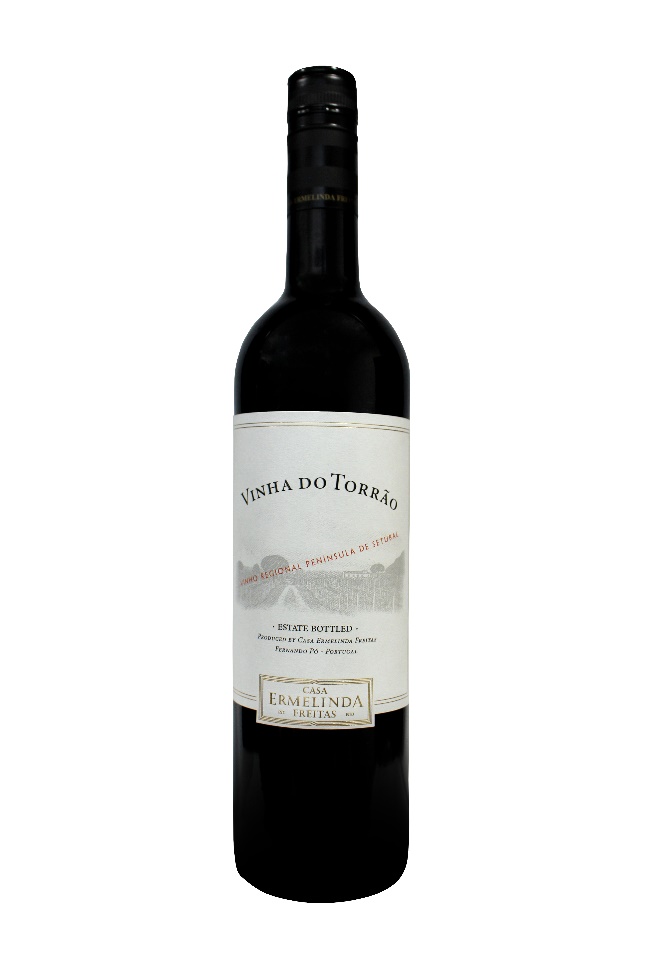 De producent laat op het label van deze wijn de wijngaard van deze wijn zien. De naam Vinha do Torrao betekent: ‘de wijngaard met een ideale bodem om druiven te planten’. De terroir voor deze druiven is zand, zoals op het strand en met een diepte van 1,5 meter waar vervolgens water onder zit. Deze wijn is vier maanden in Franse eiken vaten gerijpt. Deze wijn is maar liefst zeven jaar op zijn best. Deze wijn is een project van Casa Ermelinda Freitas en Ansari Wines: samen met hen heeft Ansari Wines de blend, het label en de fles uitgekozen voor de Nederlandse markt.informatieProduct Code		1RPW01Land 				PortugalProducent  			Casa Ermelinda FreitasRegio  			Penisula de Setubal Kleur  			Roodpaars Druivensoort  	Touriga Nacional, Castelao, Syrah en Cabernet SauvignonSmaak                              Bessen, vanille, hout, een lichte kruidigheid, koffie, tabak en rijp rood fruit met een medium afdronk.Serveertip 	Als aperitief, bij gegrild vlees en jonge kaas.Serveertemperatuur   	16°C - 18°CAlcoholpercentage  	13,5%Bewaren  			12°C - 18°C (kamertemperatuur)Afsluiting  			Schroefdop